Θεματικές Ενότητες ΕργασιώνΗ θεματολογία των εργασιών του μαθήματος «Διεθνές Εμπόριο και Πολιτική» πρέπει υποχρεωτικά να είναι σχετική με τον κλάδο των τροφίμων και ποτών και να περιλαμβάνει τις παρακάτω ενότητες:     Ορισμός και ταξινόμηση επιχείρησης-προϊόντος στον κλάδο (ΣΤΑΚΟΔ)Αναλυτική παρουσίαση της επιχείρησης-προϊόντος 2.1 Δραστηριότητα, 2.2 ιστορικό, 2.3 παραγόμενα προϊόντα, 2.4 χρηματοοικονομική κατάσταση, αποδοτικότητα, 2.5 οικονομίες κλίμακας, 2.6 επενδύσεις σε έρευνα, 2.7 διαφήμιση …    Παρουσίαση του κλάδου 3.1 επιχειρήσεις ανταγωνισμού, 3.2 μερίδια αγοράς, 3.3 βιομηχανική συγκέντρωση, 3.4 συγχωνεύσεις, εμπόδια εισόδου νέων επιχειρήσεων, …Δομή ΕργασίαςΗ συγγραφή της εργασίας θα πρέπει να έχει την ακόλουθη δομή:Εξώφυλλο Πίνακας ΠεριεχομένωνΛίστα Σχημάτων, Λίστα Πινάκων κλπ.Κύριο μέροςΚεφάλαιο 1: ΕισαγωγήΚεφάλαιο 2, 3, 4, κλπ.Κεφάλαιο Χ- ΣυμπεράσματαΒιβλιογραφίαΜορφοποίησηΗ μορφοποίηση θα πρέπει να διατηρείται ίδια καθόλη την έκταση της εργασίας. Ενδεικτικά θα πρέπει να χρησιμοποιούνται:ΕΛΛΗΝΙΚΗΔΗΜΟΚΡΑΤΙΑΔΗΜΟΚΡΙΤΕΙΟΠΑΝΕΠΙΣΤΗΜΙΟΘΡΑΚΗΣ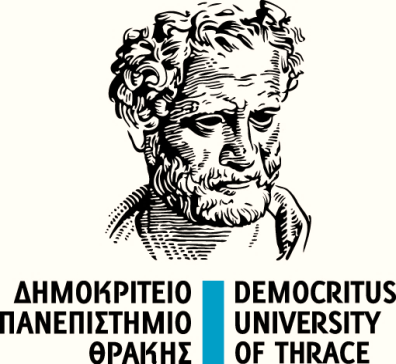 HELLENICREPUBLICDEMOCRITUSUNIVERSITYO F   T H R A C EΣΧΟΛΗ ΕΠΙΣΤΗΜΩΝ ΓΕΩΠΟΝΙΑΣ ΚΑΙ ΔΑΣΟΛΟΓΙΑΣΤμήμα ΑΓΡΟΤΙΚΗΣ ΑΝΑΠΤΥΞΗΣΠΑΝΤΑΖΙΔΟΥ 19368200 ΟΡΕΣΤΙΑΔΑSCHOOLOF AGRICULTURAL ΑND FORESTRY SCIENCESDEPARTMENT OF AGRICULTURAL DEVELOPMENTPANTAZIDOU STR. 193GR - 68200 ORESTIADAΠεριθώρια:2.5 cmΓραμματοσειρά:CalibriΜέγεθος γραμματοσειράς κειμένου:12 ptΕπικεφαλίδες   Τίτλοι κεφαλαίων18 pt (με κεφαλαία)   Κύριες παράγραφοι12 pt bold   Δευτερεύουσες παράγραφοι11 pt πλάγιαΛεζάντες σχημάτων, πινάκων, κλπ.10 pt ή 11 ptΔιάστιχο:1.5 linesΑπόσταση παραγράφων:6 ptΣτοίχιση:Justified